COUP d'POUCE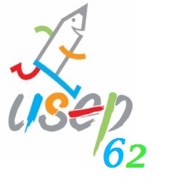 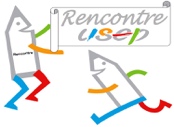 Assemblée Générale d'Associationd'EcoleDate : Lieu : Personnes invitées ( cocher les cases)Nombre de personnes présentes :documents des différents momentsEcole : Commune : Circonscription : Adresse mail :  Adresse : Téléphone : Elus de la communeInspecteur (trice) de l'éducation nationaleElus du conseil d'écoleConseillers pédagogiquesDDENAnimateurs USEP (enseignant/non enseignant)Enfants licenciésEnfants non licenciésParents des enfants licenciésParents des enfants non licenciés